RELAÇÃO DE ATLETAS – IX COPA DA JUVENTUDE – 2016				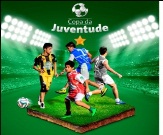 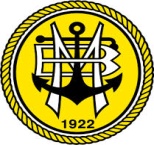 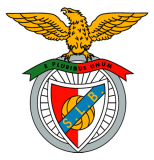 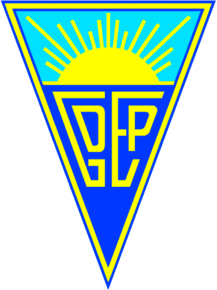 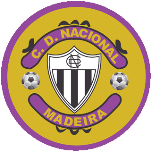 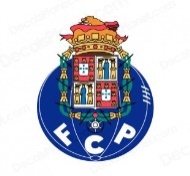 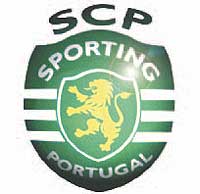 NºBEIRA-MARBEIRA-MARBEIRA-MARBENFICAESTORILESTORILESTORILNACIONALPORTOSPORTING1RUAN KAUÊRUAN KAUÊRUAN KAUÊARTHUR DIASJOÃO VITOR DIASJOÃO VITOR DIASJOÃO VITOR DIASMATHEUS CENTELHANETO ASSAYAGMATHEUS FARIAS2PEDRO TODAPEDRO TODAPEDRO TODAANTÔNIO PESSOAVITOR ROLDANVITOR ROLDANVITOR ROLDANPEDRO GOUVEIAGABRIEL RODRIGUESMURILO FARIAS3ANDREW ESTEVESANDREW ESTEVESANDREW ESTEVESMÁRIO SÉRGIOHENRIQUE FRAZÃOHENRIQUE FRAZÃOHENRIQUE FRAZÃOLUCAS SOUZAFELIPE SAULLUCAS SILVA4PEDRO BANDEIRAPEDRO BANDEIRAPEDRO BANDEIRAFELIPE MATHEUSJOÃO SERRANOJOÃO SERRANOJOÃO SERRANOAQUINO NETOKAUÊ TAVARESPEDRO MARTINS5FÁBIO MARXFÁBIO MARXFÁBIO MARXLUÍS GUSTAVOEMANUELEMANUELEMANUELVINÍCIUS FONSECARUAN HENRIQUEGABRIEL SILVA6LÉO GOMESLÉO GOMESLÉO GOMESLUCAS SAMPAIOMARCOS BARRAMARCOS BARRAMARCOS BARRALUCAS RIBEIROJOÃO DIASVICTOR ALFREDO7VICTOR LUANVICTOR LUANVICTOR LUANPEDRO CAVALCANTIMARCOS VINÍCIUSMARCOS VINÍCIUSMARCOS VINÍCIUSGABRIEL R. FONSECALUCAS CARVALHOALAN PRESTES8ALEXANDREALEXANDREALEXANDRELEONARDO GOMESLEONARDOLEONARDOLEONARDOJONATHANFELIPE ASSAYAGLUÍS ALBERTO9AUGUSTOAUGUSTOAUGUSTOANTÔNIO PEDRODIEGO NAZARÉDIEGO NAZARÉDIEGO NAZARÉGABRIEL RIBEIROBRUNO AUGUSTORENAN OLIVEIRA10KENZO TODAKENZO TODAKENZO TODAPAULO VINÍCIUSLUCAS MELOLUIZ NETOYAN ANDRADE11FÁBIO BARROSFÁBIO BARROSFÁBIO BARROSARIANO FILHOLUCAS VIEIRAMATHEUS SILVA12PEDRO HENRIQUE13MICHAEL OLIVEIRA14